Analyse von Bewerbungsvideos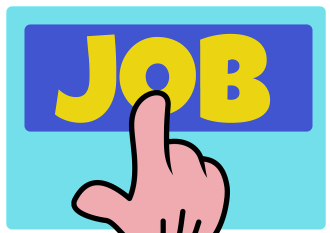 Die folgenden Analysen bearbeitet ihr in Gruppen zu vier Personen. 
1  a) Setzt euch an einen gemeinsamen Tisch und legt die Arbeitsanleitung 1 
in die Mitte. Für diese Aufgabe benötigt ihr noch keine Kopfhörer. 
Analysiert werden die nonverbalen Elemente der Videos. Legt einen Notizzettel bereit, um in den Videopausen einzelne Beobachtungen festzuhalten
Wenn ihr bereit seid, ruft die Videos über folgenden Link bzw. QR-Code auf: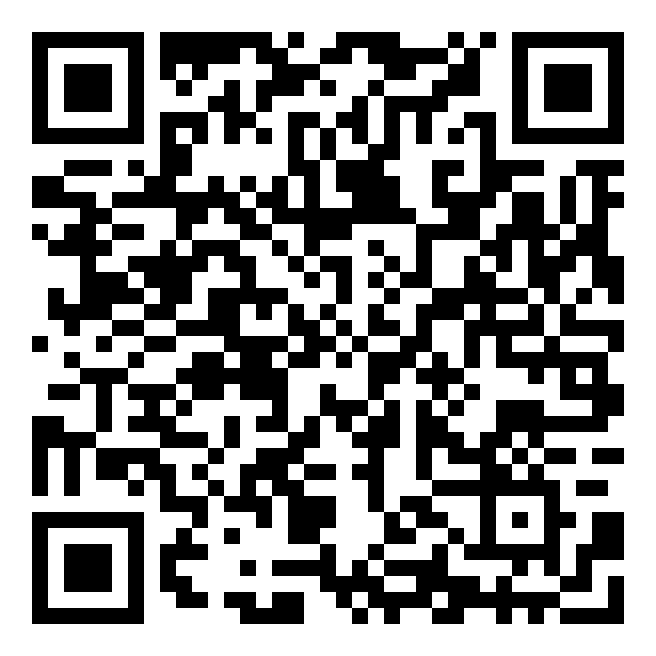 https://learningapps.org/watch?v=p4vu9waxk20 	b)	Diskutiert nun eure Erkenntnisse zu folgenden Fragen. 
Formuliert gemeinsam Tipps für die erfolgreiche Herstellung eines Bewerbungsvideos.Wie beeinflussen Anzahl und Länge der Szenen die Wirkung?Wie sollten Hintergrund und Kleidung für ein Bewerbungsvideo gewählt werden?Worauf sollte bei Körperhaltung, Mimik und Gestik geachtet werden?
Welche Kameraperspektiven und Bildeinstellungen sind für ein Bewerbungsvideo geeignet/ungeeignet?
2   a) Im folgenden Durchgang werden die verbalen Elemente der Videos 
analysiert. Ihr benötigt dazu die Arbeitsanleitung 2. Wenn ihr bereit seid, 	ruft die Videos über folgenden Link bzw. QR-Code auf: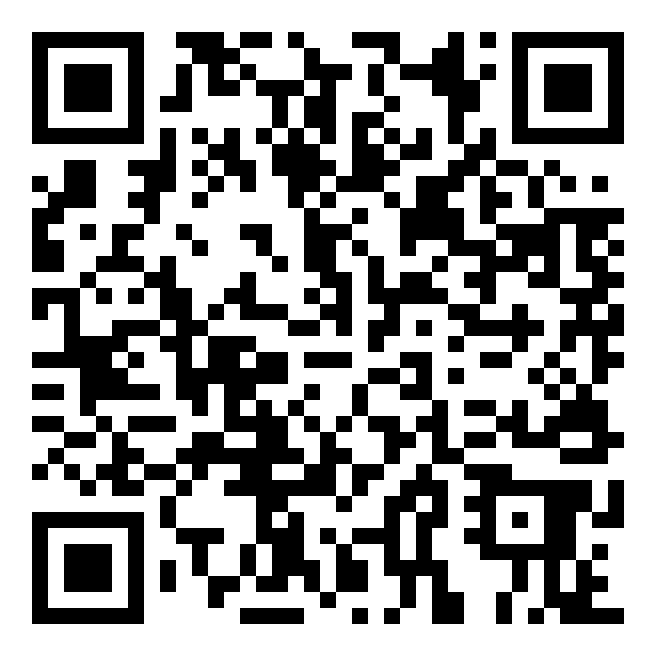  https://learningapps.org/watch?v=pqqofuiwt20     b) Diskutiert nun eure Erkenntnisse zu folgenden Aspekten. 
Formuliert gemeinsam Tipps für die erfolgreiche Herstellung eines Bewerbungsvideos.Wie sollte der Einstieg in ein Bewerbungsvideo gestaltet werden?Wie kann auf persönliche Stärken aufmerksam gemacht werden?
Worauf sollte bei Sprechtempo und sprachlicher Gestaltung geachtet werden?
Was ist bei der Verwendung von Hintergrundmusik und Hintergrundgeräuschen zu beachten?
Wie sollte der Abschluss des Bewerbungsvideos gestaltet werden?
